Nomor :  09/488/Peng-Und/I/2019Perihal :  Pengumuman dan Undangan  Diberitahukan kepada seluruh mahasiswa Program MM-UMB, bahwa sesuai jadwal di bawah ini akan dilaksanakan Seminar Hasil Tesis, maka  mahasiswa yang bersangkutan mengundang para mahasiswa untuk hadir sebagai peserta.Demikian pengumuman dan undangan ini, untuk diperhatikan dan diindahkan sebagaimana mestinya. Terima kasih.	Dikeluarkan di	:  Jakarta	Padatanggal	:  Ketua Program Studi Magister ManajemenTtd	
Dr. Aty Herawati, M.Si., CFRM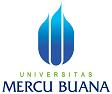 PENGUMUMAN JADWAL SEMINAR HASIL TESISPROGRAM STUDI MAGISTER MANAJEMENPROGRAM PASCASARJANAQNO.HARI, TGL.JAMN.I.M.N A M ADOSEN PEMBIMBINGDOSEN PENELAAHKON-SEN-TRASITEMPAT/ RUANG01selasa, 15 Januari 2019 Pkl 10.0055117110128Febi Nofita SariP1: Dr Endri, SE,MEP2. Dr. Hakiman, MMMKUKampus A Meruya T. 209 (sementara)02selasa, 15 Januari 2019 Pkl 11.0055117110146Deny DermawanP1: Dr Endri, SE,MEP2. Dr. Hakiman, MMMKUKampus A Meruya T. 209 (sementara)